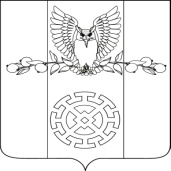   ПРОЕКТСОВЕТА КУЙБЫШЕВСКОГО СЕЛЬСКОГО ПОСЕЛЕНИЯ СТАРОМИНСКОГО РАЙОНАот   18 мая 2023 г.                                                                                    № 45/4  х. Восточный СосыкОб  утверждении отчета об исполнении бюджета Куйбышевского сельского поселения Староминского района за 2022 годРассмотрев годовой отчет об исполнении бюджета Куйбышевского сельского поселения Староминского района за 2022 год, на основании статьи 264,6 Бюджетного кодекса Российской Федерации, решения Совета Куйбышевского сельского поселения  Староминского района от 24.12.2020 года № 16/3 «Об утверждении положения о бюджетном процессе в Куйбышевском сельском поселении  Староминского района», руководствуясь статьей 26 Устава Куйбышевского сельского поселения Староминского района Совет Куйбышевского сельского поселения Староминского района  р е ш и л:1. Утвердить отчет об исполнение бюджета Куйбышевского сельского поселения Староминского района за 2022 год по расходам в сумме 13508,3 тыс. руб. по доходам в сумме 11388,1 тыс. руб., с превышением доходов над расходами (дефицит бюджета поселения) в сумме 2120,2 тыс. рублей и со следующими показателями:1.1. доходов бюджета Куйбышевского сельского поселения Староминского района по кодам классификации доходов бюджетов за 2022 год согласно приложению № 1 к настоящему решению; 1.2. расходов бюджета Куйбышевского сельского поселения Староминского района по ведомственной структуре расходов бюджета Куйбышевского сельского поселения Староминского района за 2022 год согласно приложению № 2 к настоящему решению;1.3. расходов бюджета Куйбышевского сельского поселения Староминского района по разделам и подразделам классификации расходов бюджета за 2022 год согласно приложению № 3 к настоящему решению;1.4. расходов бюджета Куйбышевского сельского поселения Староминского района по целевым статьям (муниципальным программам и непрограммным направлениям деятельности), группам видов расходов классификации расходов бюджетов за 2022 год согласно приложению № 4 к настоящему решению;1.5. источников финансирования дефицита бюджета Куйбышевского сельского поселения Староминского района по кодам классификации источников финансирования дефицита бюджетов за 2022 год согласно приложению № 5 к настоящему решению.2. Принять к сведению:2.1. отчет об использовании бюджетных ассигнований резервного фонда  администрации Куйбышевского сельского поселения Староминского района по разделам и подразделам классификации расходов бюджетов за 2022 год согласно приложению 6 к настоящему решению;2.2. информацию об исполнении бюджета Куйбышевского сельского поселения Староминского района в части межбюджетных трансфертов за 2022 год согласно приложению № 7 к настоящему решению. 3. Настоящее решение вступает в силу со дня его принятия и подлежит официальному обнародованию. Председатель Совета Куйбышевского  сельского поселения Староминского  района                                     С.В.ДемчукПриложение № 1к решению Совета Куйбышевского сельского поселения Староминского района от                 г.№ «Об исполнении бюджета Куйбышевского сельского поселения Староминского района за 2022 год»Ведущий специалист  администрации Куйбышевского  сельского поселения Староминского района                                                                                                                                                 Н.А.ТкаченкоПриложение № 2к решению Совета Куйбышевского сельского поселения Староминского района от                      г.№ «Об исполнении бюджета Куйбышевского сельского поселения Староминского района за 2022 годВедущий специалист  администрации Куйбышевского  сельского поселения Староминского района                                                                                                                                                   Н.А.ТкаченкоПриложение № 3к решению Совета Куйбышевского сельского поселения Староминского района от            05.2023 г      №«Об исполнении бюджета Куйбышевского сельского поселения Староминского района за 2022 год»    Ведущий специалист  администрации     Куйбышевского  сельского поселения    Староминского района                                                                                                                                           Н.А.ТкаченкоПриложение № 4к решению Совета Куйбышевского сельского поселения Староминского района от                2023 г.№«Об исполнении бюджета Куйбышевского сельского поселения Староминского района за 2022 год»Ведущий специалист  администрации Куйбышевского  сельского поселения  Староминского района                                                                           Н.А.Ткаченко                                                                                                                                             Приложение № 5к решению Совета Куйбышевского сельского поселения Староминского района от      .2023 г.№«Об исполнении бюджета Куйбышевского сельского поселения Староминского района за 2022 год»Ведущий специалист  администрации Куйбышевского  сельского поселения  Староминского района                                                                           Н.А.ТкаченкоПриложение № 6к решению Совета Куйбышевского сельского поселения Староминского района от        .2023 г. № «Об исполнении бюджета Куйбышевского сельского поселения Староминского района за 2022 год» Отчет об использовании бюджетных ассигнований резервного фонда администрации Куйбышевского  сельского поселения Староминского района за 2022 год(тыс. рублей)Ведущий специалист администрацииКуйбышевского  сельского поселения Староминского района                                      	                                 Н.А.ТкаченкоПриложение № 7к решению Совета Куйбышевского сельского поселения Староминского района от             2023 г.№«Об исполнении бюджета Куйбышевского сельского поселения Староминского района за 2022 год»Ведущий специалист  администрацииКуйбышевского  сельского поселения Староминского района                                                                                Н.А.ТкаченкоДоходы бюджета Куйбышевского сельского поселения Староминского района по кодам классификации доходов бюджетов за 2022 годДоходы бюджета Куйбышевского сельского поселения Староминского района по кодам классификации доходов бюджетов за 2022 годДоходы бюджета Куйбышевского сельского поселения Староминского района по кодам классификации доходов бюджетов за 2022 годДоходы бюджета Куйбышевского сельского поселения Староминского района по кодам классификации доходов бюджетов за 2022 годНаименование показателяНаименование показателяКод бюджетной классификацииКод бюджетной классификацииКассовое исполнениеза 2022 годКассовое исполнениеза 2022 годНаименование показателяНаименование показателяадминистратора поступленийдоходов бюджета Куйбышевского сельского поселения Староминского районаКассовое исполнениеза 2022 годКассовое исполнениеза 2022 год112344Доходы бюджета всего, в т.ч.Доходы бюджета всего, в т.ч.01011 388,111 388,1Доходы от уплаты акцизов на дизельное топливо, подлежащие распределению между бюджетами субъектов Российской Федерации и местными бюджетами с учетом установленных дифференцированных нормативов отчислений в местные бюджеты (по нормативам, установленным федеральным законом о федеральном бюджете в целях формирования дорожных фондов субъектов Российской Федерации)Доходы от уплаты акцизов на дизельное топливо, подлежащие распределению между бюджетами субъектов Российской Федерации и местными бюджетами с учетом установленных дифференцированных нормативов отчислений в местные бюджеты (по нормативам, установленным федеральным законом о федеральном бюджете в целях формирования дорожных фондов субъектов Российской Федерации)010 10302231 01 0000 110964, 0964, 0Доходы от уплаты акцизов на моторные масла для дизельных и (или) карбюраторных (инжекторных) двигателей, подлежащие распределению между бюджетами субъектов Российской Федерации и местными бюджетами с учетом установленных дифференцированных нормативов отчислений в местные бюджеты (по нормативам, установленным федеральным законом о федеральном бюджете в целях формирования дорожных фондов субъектов Российской Федерации)Доходы от уплаты акцизов на моторные масла для дизельных и (или) карбюраторных (инжекторных) двигателей, подлежащие распределению между бюджетами субъектов Российской Федерации и местными бюджетами с учетом установленных дифференцированных нормативов отчислений в местные бюджеты (по нормативам, установленным федеральным законом о федеральном бюджете в целях формирования дорожных фондов субъектов Российской Федерации)010 10302241 01 0000 1105, 25, 2Доходы от уплаты акцизов на автомобильный бензин, подлежащие распределению между бюджетами субъектов Российской Федерации и местными бюджетами с учетом установленных дифференцированных нормативов отчислений в местные бюджеты (по нормативам, установленным федеральным законом о федеральном бюджете в целях формирования дорожных фондов субъектов Российской Федерации)Доходы от уплаты акцизов на автомобильный бензин, подлежащие распределению между бюджетами субъектов Российской Федерации и местными бюджетами с учетом установленных дифференцированных нормативов отчислений в местные бюджеты (по нормативам, установленным федеральным законом о федеральном бюджете в целях формирования дорожных фондов субъектов Российской Федерации)010 10302251 01 0000 1101 064, 41 064, 4Доходы от уплаты акцизов на прямогонный бензин, подлежащие распределению между бюджетами субъектов Российской Федерации и местными бюджетами с учетом установленных дифференцированных нормативов отчислений в местные бюджеты (по нормативам, установленным федеральным законом о федеральном бюджете в целях формирования дорожных фондов субъектов Российской Федерации)Доходы от уплаты акцизов на прямогонный бензин, подлежащие распределению между бюджетами субъектов Российской Федерации и местными бюджетами с учетом установленных дифференцированных нормативов отчислений в местные бюджеты (по нормативам, установленным федеральным законом о федеральном бюджете в целях формирования дорожных фондов субъектов Российской Федерации)010 10302261 01 0000 110-110, 6-110, 6Налог на доходы физических лиц с доходов, источником которых является налоговый агент, за исключением доходов, в отношении которых исчисление и уплата налога осуществляются в соответствии со статьями 227, 227.1 и 228 Налогового кодекса Российской ФедерацииНалог на доходы физических лиц с доходов, источником которых является налоговый агент, за исключением доходов, в отношении которых исчисление и уплата налога осуществляются в соответствии со статьями 227, 227.1 и 228 Налогового кодекса Российской Федерации010 10102010 01 0000 1101 846, 61 846, 6Налог на доходы физических лиц с доходов, полученных физическими лицами в соответствии со статьей 228 Налогового кодекса Российской ФедерацииНалог на доходы физических лиц с доходов, полученных физическими лицами в соответствии со статьей 228 Налогового кодекса Российской Федерации010 10102030 01 0000 11087, 287, 2Единый сельскохозяйственный налогЕдиный сельскохозяйственный налог010 10503010 01 0000 11039, 539, 5Налог на имущество физических лиц, взимаемый по ставкам, применяемым к объектам налогообложения, расположенным в границах сельских поселенийНалог на имущество физических лиц, взимаемый по ставкам, применяемым к объектам налогообложения, расположенным в границах сельских поселений010 10601030 10 0000 110409, 0409, 0Земельный налог с организаций, обладающих земельным участком, расположенным в границах сельских поселенийЗемельный налог с организаций, обладающих земельным участком, расположенным в границах сельских поселений010 10606033 10 0000 1101 426, 21 426, 2Земельный налог с физических лиц, обладающих земельным участком, расположенным в границах сельских поселенийЗемельный налог с физических лиц, обладающих земельным участком, расположенным в границах сельских поселений010 10606043 10 0000 1101 157, 51 157, 5Административные штрафы, установленные главой 15 Кодекса Российской Федерации об административных правонарушениях, за административные правонарушения в области финансов, связанные с нецелевым использованием бюджетных средств, невозвратом либо несвоевременным возвратом бюджетного кредита, неперечислением либо несвоевременным перечислением платы за пользование бюджетным кредитом, нарушением условий предоставления бюджетного кредита, нарушением порядка и (или) условий предоставления (расходования) межбюджетных трансфертов, нарушением условий предоставления бюджетных инвестиций, субсидий юридическим лицам, индивидуальным предпринимателям и физическим лицам, подлежащие зачислению в бюджет муниципального образованияАдминистративные штрафы, установленные главой 15 Кодекса Российской Федерации об административных правонарушениях, за административные правонарушения в области финансов, связанные с нецелевым использованием бюджетных средств, невозвратом либо несвоевременным возвратом бюджетного кредита, неперечислением либо несвоевременным перечислением платы за пользование бюджетным кредитом, нарушением условий предоставления бюджетного кредита, нарушением порядка и (или) условий предоставления (расходования) межбюджетных трансфертов, нарушением условий предоставления бюджетных инвестиций, субсидий юридическим лицам, индивидуальным предпринимателям и физическим лицам, подлежащие зачислению в бюджет муниципального образования01011601194 01 0000 14020, 0 20, 0 Прочие доходы от компенсации затрат бюджетов сельских поселенийПрочие доходы от компенсации затрат бюджетов сельских поселений010 11302995 10 0000 1303, 43, 4Дотации бюджетам сельских поселений на выравнивание бюджетной обеспеченности из бюджета субъекта Российской ФедерацииДотации бюджетам сельских поселений на выравнивание бюджетной обеспеченности из бюджета субъекта Российской Федерации010 11402052 10 0000 4402 662, 82 662, 8Дотации бюджетам сельских поселений на выравнивание бюджетной обеспеченности из бюджетов муниципальных районовДотации бюджетам сельских поселений на выравнивание бюджетной обеспеченности из бюджетов муниципальных районов010 20215001 10 0000 1501 000, 01 000, 0Прочие дотации бюджетам сельских поселенийПрочие дотации бюджетам сельских поселений010 20216001 10 0000 150318, 7318, 7Субвенции бюджетам сельских поселений на выполнение передаваемых полномочий субъектов Российской ФедерацииСубвенции бюджетам сельских поселений на выполнение передаваемых полномочий субъектов Российской Федерации010 20219999 10 0000 1503, 83, 8Субвенции бюджетам сельских поселений на осуществление первичного воинского учета органами местного самоуправления поселений, муниципальных и городских округовСубвенции бюджетам сельских поселений на осуществление первичного воинского учета органами местного самоуправления поселений, муниципальных и городских округов010 20225576 10 0000 150104, 0104, 0Прочие межбюджетные трансферты, передаваемые бюджетам сельских поселенийПрочие межбюджетные трансферты, передаваемые бюджетам сельских поселений010 20230024 10 0000 150300, 0300, 0Прочие безвозмездные поступления в бюджеты сельских поселенийПрочие безвозмездные поступления в бюджеты сельских поселений010     20235118 10 0000 150150, 0150, 0Возврат прочих остатков субсидий, субвенций и иных межбюджетных трансфертов, имеющих целевое назначение, прошлых лет из бюджетов сельских поселенийВозврат прочих остатков субсидий, субвенций и иных межбюджетных трансфертов, имеющих целевое назначение, прошлых лет из бюджетов сельских поселений010     20249999 10 0000 150-63, 6-63, 6Расходы бюджета Куйбышевского сельского поселения Староминского района по ведомственной структуре расходов бюджета Куйбышевского сельского поселения Староминского района за 2022 годРасходы бюджета Куйбышевского сельского поселения Староминского района по ведомственной структуре расходов бюджета Куйбышевского сельского поселения Староминского района за 2022 годРасходы бюджета Куйбышевского сельского поселения Староминского района по ведомственной структуре расходов бюджета Куйбышевского сельского поселения Староминского района за 2022 годРасходы бюджета Куйбышевского сельского поселения Староминского района по ведомственной структуре расходов бюджета Куйбышевского сельского поселения Староминского района за 2022 годРасходы бюджета Куйбышевского сельского поселения Староминского района по ведомственной структуре расходов бюджета Куйбышевского сельского поселения Староминского района за 2022 годРасходы бюджета Куйбышевского сельского поселения Староминского района по ведомственной структуре расходов бюджета Куйбышевского сельского поселения Староминского района за 2022 годРасходы бюджета Куйбышевского сельского поселения Староминского района по ведомственной структуре расходов бюджета Куйбышевского сельского поселения Староминского района за 2022 годРасходы бюджета Куйбышевского сельского поселения Староминского района по ведомственной структуре расходов бюджета Куйбышевского сельского поселения Староминского района за 2022 годРасходы бюджета Куйбышевского сельского поселения Староминского района по ведомственной структуре расходов бюджета Куйбышевского сельского поселения Староминского района за 2022 годРасходы бюджета Куйбышевского сельского поселения Староминского района по ведомственной структуре расходов бюджета Куйбышевского сельского поселения Староминского района за 2022 годРасходы бюджета Куйбышевского сельского поселения Староминского района по ведомственной структуре расходов бюджета Куйбышевского сельского поселения Староминского района за 2022 годРасходы бюджета Куйбышевского сельского поселения Староминского района по ведомственной структуре расходов бюджета Куйбышевского сельского поселения Староминского района за 2022 годРасходы бюджета Куйбышевского сельского поселения Староминского района по ведомственной структуре расходов бюджета Куйбышевского сельского поселения Староминского района за 2022 годРасходы бюджета Куйбышевского сельского поселения Староминского района по ведомственной структуре расходов бюджета Куйбышевского сельского поселения Староминского района за 2022 годРасходы бюджета Куйбышевского сельского поселения Староминского района по ведомственной структуре расходов бюджета Куйбышевского сельского поселения Староминского района за 2022 годтыс. руб.№ п/пНаименованиеВедРЗПРЦСРЦСРЦСРЦСРВРВРБюджет, утвержденный решением Совета Куйбышевского сельского поселения Староминского района от 22.12.2022 года № 40/3  «О внесении изменений в решение Совета Куйбышевского сельского поселения Староминского района от 23.12.2021 года № 28/2 «О бюджете Куйбышевского сельского поселения Староминского района  на 2021 год»Уточненная сводная бюджетная роспись на 2022 годКассовое исполнение за 2022 годПроцент исполнения к уточненной сводной бюджетной росписи за 2022 год12345666677891011Администрация Куйбышевского сельского поселения Староминского района13990,313990,313508,396,61.Общегосударственные расходы99201006324,16324,16149,497,2Функционирование высшего должностного лица Куйбышевского сельского поселения Староминского района9920102791,6791,6789,899,8Обеспечение деятельности главы Куйбышевского сельского поселения Староминского района992010250 1 00 0000050 1 00 0000050 1 00 0000050 1 00 00000791,6791,6789,899,8Расходы на обеспечение функций органов местного самоуправления992010250 1 00 0019050 1 00 0019050 1 00 0019050 1 00 00190791,6791,6789,899,8Расходы на выплаты персоналу в целях обеспечения выполнения функций государственными (муниципальными) органами, казенными учреждениями, органами управления государственными внебюджетными фондами992010250 1 00 0019050 1 00 0019050 1 00 0019050 1 00 00190100100791,6791,6789,899,8Функционирование Правительства Российской Федерации, высших исполнительных органов государственной власти субъектов Российской Федерации, местных администраций99201043000,23000,22942,798,1Обеспечение деятельности администрации Куйбышевского сельского поселения Староминского района992010451 0 00 0000051 0 00 0000051 0 00 0000051 0 00 000003000,23000,22942,798,1Обеспечение функционирования администрации Куйбышевского сельского поселения Староминского района992010451 1 00 0000051 1 00 0000051 1 00 0000051 1 00 000002996,42996,42938,998,1Расходы на обеспечение функций органов местного самоуправления992010451 1 00 0019051 1 00 0019051 1 00 0019051 1 00 001902996,42996,42938,998,1Расходы на выплаты персоналу в целях обеспечения выполнения функций государственными (муниципальными) органами, казенными учреждениями, органами управления государственными внебюджетными фондами992010451 1 00 0019051 1 00 0019051 1 00 0019051 1 00 001901001002766,42766,42762,799,9Закупка товаров, работ и услуг для обеспечения государственных (муниципальных) нужд992010451 1 00 0019051 1 00 0019051 1 00 0019051 1 00 00190200200210,0210,0162,877,5Иные бюджетные ассигнования992010451 1 00 0019051 1 00 0019051 1 00 0019051 1 00 0019080080020,020,013,467,0Осуществление отдельных полномочий 992010451 2 00 0000051 2 00 0000051 2 00 0000051 2 00 000003,83,83,8100,0Осуществление отдельных государственных полномочий по образованию и организации деятельности административных комиссий992010451 2 00 6019051 2 00 6019051 2 00 6019051 2 00 601903,83,83,8100,0Закупка товаров, работ и услуг для обеспечения государственных (муниципальных) нужд992010451 2 00 6019051 2 00 6019051 2 00 6019051 2 00 601902002003,83,83,8100,0Обеспечение деятельности финансовых, налоговых и таможенных органов и органов финансового (финансово-бюджетного) надзора9920106211,5211,5211,5100,0Обеспечение деятельности контрольно - счетной палаты муниципального образования Староминский район992010652 0 00 0000052 0 00 0000052 0 00 0000052 0 00 0000081,581,581,5100,0Контрольно - счетная палата муниципального образования Староминский район992010652 1 00 0000052 1 00 0000052 1 00 0000052 1 00 0000081,581,581,5100,0Выполнение переданных полномочий поселений на осуществление внешнего муниципального финансового контроля992010652 1 00 2019052 1 00 2019052 1 00 2019052 1 00 2019081,581,581,5100,0Межбюджетные трансферты на осуществление переданных полномочий по осуществлению внешнего муниципального финансового контроля992010652 1 00 2019052 1 00 2019052 1 00 2019052 1 00 2019050050081,581,581,5100,0Обеспечение деятельности финансового управления администрации муниципального образования Староминский район992010653 0 00 0000053 0 00 0000053 0 00 0000053 0 00 00000130,0130,0130,0100,0Финансовое управление администрации муниципального образования Староминский район992010653 1 00 0000053 1 00 0000053 1 00 0000053 1 00 00000130,0130,0130,0100,0Выполнение переданных полномочий Куйбышевского сельского поселения Староминского района администрации МО Староминский район, в лице финансового управления, по осуществлению внутреннего муниципального финансового контроля в сфере бюджетных правоотношений и в сфере закупок, проведения анализа осуществления главными администраторами бюджетных средств, не являющимися органами внешнего муниципального финансового контроля, внутреннего финансового контроля и внутреннего финансового аудита992010653 1 00 2020053 1 00 2020053 1 00 2020053 1 00 20200130,0130,0130,0100,0Межбюджетные трансферты на выполнение переданных полномочий Куйбышевского сельского поселения Староминского района администрации МО Староминский район, в лице финансового управления, по осуществлению внутреннего муниципального финансового контроля в сфере бюджетных правоотношений и в сфере закупок, проведения анализа осуществления главными администраторами бюджетных средств, не являющимися органами внешнего муниципального финансового контроля, внутреннего финансового контроля и внутреннего финансового аудита992010653 1 00 2020053 1 00 2020053 1 00 2020053 1 00 20200500500130,0130,0130,0100,0Другие общегосударственные вопросы99201132320,82320,82205,495,0Муниципальная программа Куйбышевского сельского поселения   Староминского  района  «Территориальное общественное самоуправление в Куйбышевском сельском поселении Староминского района» 992   01  13  01 0 00 00000  01 0 00 00000  01 0 00 00000  01 0 00 0000070,870,860,885,9Отдельные мероприятия муниципальной программы «Территориальное общественное самоуправление в Куйбышевском сельском поселении Староминского района»992011301 1 00 0000001 1 00 0000001 1 00 0000001 1 00 0000070,870,860,885,9Содействие развитию территориальных органов местного самоуправления992011301 1 01 0000001 1 01 0000001 1 01 0000001 1 01 0000070,870,860,885,9Компенсационные выплаты руководителям и заместителям ТОС992011301 1 01 0001001 1 01 0001001 1 01 0001001 1 01 0001070,870,860,885,9Расходы на выплаты персоналу в целях обеспечениявыполнения функций государственными (муниципальными)органами, казенными учреждениями, органами управлениягосударственными внебюджетными фондами992011301 1 01 0001001 1 01 0001001 1 01 0001001 1 01 0001010010070,870,860,885,9Реализация функций Куйбышевского сельского поселения Староминского района, связанных с муниципальным управлением992011351 6 00 0000051 6 00 0000051 6 00 0000051 6 00 000002250,02250,02144,695,3Прочие обязательства Куйбышевского сельского поселения Староминского района992011351 6 00 1040051 6 00 1040051 6 00 1040051 6 00 104002250,02250,02144,695,3Закупка товаров, работ и услуг для обеспечения государственных (муниципальных) нужд992011351 6 00 1040051 6 00 1040051 6 00 1040051 6 00 104002002002220,02220,02114,695,3Иные бюджетные ассигнования992011351 600 1040051 600 1040051 600 1040051 600 1040080080030,030,030,0100,02.Национальная оборона9920200104,0104,0104,0100,0Мобилизационная и вневойсковая подготовка9920203104,0104,0104,0100,0Осуществление отдельных полномочий992020351 2 00 0000051 2 00 0000051 2 00 0000051 2 00 00000104,0104,0104,0100,0Обеспечение первичного воинского учета на территориях, где отсутствуют военные комиссариаты992020351 2 00 5118051 2 00 5118051 2 00 5118051 2 00 51180104,0104,0104,0100,0Расходы на выплаты персоналу в целях обеспечения выполнения функций государственными (муниципальными) органами, казенными учреждениями, органами управления государственными внебюджетными фондами992020351 2 00 5118051 2 00 5118051 2 00 5118051 2 00 51180100100104,0104,0104,0100,04.Национальная экономика99204002256,42256,42110,793,5Дорожное хозяйство (дорожные фонды)99204092256,42256,42110,793,5Муниципальная программа «Дорожное хозяйство и повышение безопасности дорожного движения на территории Куйбышевского сельского поселения Староминского района»992040904 0 00 0000004 0 00 0000004 0 00 0000004 0 00 000002256,42256,42110,793,5Отдельные мероприятия муниципальной программы Куйбышевского сельского поселения Староминского района «Дорожное хозяйство и повышение безопасности дорожного движения на территории Куйбышевского сельского поселения Староминского района»992040904 1 00 0000004 1 00 0000004 1 00 0000004 1 00 000002256,42256,42110,793,5Повышение транспортно –эксплуатационного состояния сети автомобильных дорог общего пользования местного значения и объектов транспортной инфраструктуры992040904 1 01 0000004 1 01 0000004 1 01 0000004 1 01 000001505,41505,41489,899,0Капитальный ремонт, ремонт и содержание автомобильных дорог общего пользования местного значения 992040904 1 01 0007004 1 01 0007004 1 01 0007004 1 01 000701186,71186,71171,198,7Закупка товаров, работ и услуг для обеспечения государственных(муниципальных) нужд992040904 1 01 0007004 1 01 0007004 1 01 0007004 1 01 000702002001186,71186,71171,198,7Поощрение победителей краевого конкурса на звание «Лучший орган территориального общественного самоуправления»992040904 1 01 0008004 1 01 0008004 1 01 0008004 1 01 00080318,7318,7318,7100,0Закупка товаров, работ и услуг для обеспечения государственных (муниципальных) нужд992040904 1 01 0008004 1 01 0008004 1 01 0008004 1 01 00080200200318,7318,7318,7100,0Повышение безопасности дорожного движения на территории Куйбышевского сельского поселения Староминского района992040904 1 02 0000004 1 02 0000004 1 02 0000004 1 02 00000751,0751,0620,982,7Содержание элементов обустройства автомобильных дорог местного значения992040904 1 02 0008004 1 02 0008004 1 02 0008004 1 02 00080751,0751,0620,982,7Закупка товаров, работ и услуг для обеспечения государственных (муниципальных) нужд992040904 1 02 0008004 1 02 0008004 1 02 0008004 1 02 00080200200751,0751,0620,982,75.Жилищно-коммунальное хозяйство99205001410,01410,01384,798,2Коммунальное хозяйство9920502495,0495,0478,396,6Обеспечение функционирования администрации Куйбышевского сельского поселения Староминского района992050202 0 00 0000002 0 00 0000002 0 00 0000002 0 00 00000330,0330,0314,395,2Обслуживание муниципального имущества992050202 1 01 0000002 1 01 0000002 1 01 0000002 1 01 00000330,0330,0314,395,2Реализация мероприятий Куйбышевского сельского поселения992050202 1 01 0003002 1 01 0003002 1 01 0003002 1 01 00030330,0330,0314,395,2Закупка товаров, работ и услуг для обеспечения государственных (муниципальных) нужд992050202 1 01 0003002 1 01 0003002 1 01 0003002 1 01 00030200200330,0330,0314,395,2Муниципальная программа «Газификация Куйбышевского сельского поселения Староминского района»992050213 0 00 0000013 0 00 0000013 0 00 0000013 0 00 00000115,0115,0114,099,1Отдельные мероприятия муниципальной программы «Газификация Куйбышевского сельского поселения Староминского района»992050213 1 00 0000013 1 00 0000013 1 00 0000013 1 00 00000115,0115,0114,099,1Комплексное обустройство населенных пунктов поселения объектами инженерной инфраструктуры992050213 1 01 0000013 1 01 0000013 1 01 0000013 1 01 00000115,0115,0114,099,1Развитие сети газификации992050213 1 01 1000013 1 01 1000013 1 01 1000013 1 01 10000115,0115,0114,099,1Реализация мероприятий Куйбышевского сельского поселения992050213 1 01 1040013 1 01 1040013 1 01 1040013 1 01 10400115,0115,0114,099,1Закупка товаров, работ и услуг для обеспечения государственных (муниципальных) нужд992050213 1 01 1040013 1 01 1040013 1 01 1040013 1 01 10400200200111,2111,2110,399,2Иные бюджетные ассигнования992050213 1 01 1040013 1 01 1040013 1 01 1040013 1 01 104008008003,83,83,797,4Обеспечение функционирования администрации Куйбышевского сельского поселения Староминского района992050254 0 00 0000054 0 00 0000054 0 00 0000054 0 00 0000050,050,050,0100,0Выполнение переданных полномочий поселений Староминского района в области водоснабжения населения, водоотведения992050254 0 00 2018054 0 00 2018054 0 00 2018054 0 00 2018050,050,050,0100,0Межбюджетные трансферты992050254 0 00 2018054 0 00 2018054 0 00 2018054 0 00 2018050050050,050,050,0100,0Благоустройство9920503915,0915,0906,499,1Муниципальная программа «Благоустройство территории Куйбышевского сельского поселения Староминского района»992050306 0 00 0000006 0 00 0000006 0 00 0000006 0 00 00000885,0885,0876,499,0Отдельные мероприятия муниципальной программы «Благоустройство территории Куйбышевского сельского поселения Староминского района»992050306 1 00 0000006 1 00 0000006 1 00 0000006 1 00 00000885,0885,0876,499,0Благоустройство и озеленение территории Куйбышевского сельского поселения Староминского района992050306 1 02 0000006 1 02 0000006 1 02 0000006 1 02 00000885,0885,0876,499,0Реализация мероприятий Куйбышевского сельского поселения992050306 1 02 0012006 1 02 0012006 1 02 0012006 1 02 00120885,0885,0876,499,0Закупка товаров, работ и услуг для обеспечения государственных (муниципальных) нужд992050306 1 02 0012006 1 02 0012006 1 02 0012006 1 02 00120200200885,0885,0876,499,0Муниципальная программа «Формирование современной городской среды Куйбышевского сельского поселения Староминского района на 2018-2024 годы»992050312 0 00 0000012 0 00 0000012 0 00 0000012 0 00 0000030,030,030,0100,0Отдельные мероприятия муниципальной программы «Формирование современной городской среды Куйбышевского сельского поселения Староминского района на 2018-2024 годы»992050312 1 00 0000012 1 00 0000012 1 00 0000012 1 00 0000030,030,030,0100,0Повышение уровня благоустройства наиболее посещаемых муниципальных территорий общего пользования992050312 1 01 0000012 1 01 0000012 1 01 0000012 1 01 0000030,030,030,0100,0Реализация мероприятий Куйбышевского сельского поселения992050312 1 01 0021012 1 01 0021012 1 01 0021012 1 01 0021030,030,030,0100,0Закупка товаров, работ и услуг для обеспечения государственных (муниципальных) нужд992050312 1 01 0021012 1 01 0021012 1 01 0021012 1 01 0021020020030,030,030,0100,06.Образование992070030,030,030,0100,0Молодежная политикаи оздоровление детей992070730,030,030,0100,0Муниципальная программа «Молодежь Куйбышевского сельского поселения Староминского района992070708 0 00 0000008 0 00 0000008 0 00 0000008 0 00 0000030,030,030,0100,0Отдельные мероприятия муниципальной программы «Молодежь Староминского сельского поселения Староминского района»992070708 1 00 0000008 1 00 0000008 1 00 0000008 1 00 0000030,030,030,0100,0Формирование здорового образа жизни молодежи Куйбышевского сельского поселения Староминского района992070708 1 01 0000008 1 01 0000008 1 01 0000008 1 01 0000030,030,030,0100,0Реализация мероприятий Куйбышевского сельского поселения992070708 1 01 0016008 1 01 0016008 1 01 0016008 1 01 0016030,030,030,0100,0Закупка товаров, работ и услуг для обеспечения государственных992070708 1 01 0016008 1 01 0016008 1 01 0016008 1 01 0016020020030,030,030,0100,07.Культура, кинематография99208003675,93675,93543,696,4Культура99208013675,93675,93543,696,4Муниципальная программа «Культура Куйбышевского сельского поселения Староминского района»992080111 0 00 0000011 0 00 0000011 0 00 0000011 0 00 000003675,93675,93543,696,4Подпрограмма «Организация досуга и обеспечение жителей услугами организаций культуры»992080111 1 00 0000011 1 00 0000011 1 00 0000011 1 00 000003293,53293,53184,596,7Обеспечение деятельности муниципального казенного учреждения культуры «Сельский дом культуры «Куйбышевский»992080111 1 01 0000011 1 01 0000011 1 01 0000011 1 01 000003293,53293,53184,596,7Расходы на обеспечение деятельности (оказание услуг) муниципальных учреждений992080111 1 01 0059011 1 01 0059011 1 01 0059011 1 01 005903293,53293,53184,596,7Расходы на выплаты персоналу в целях обеспечения выполнения функций государственными (муниципальными) органами, казенными учреждениями, органами управления государственными внебюджетными фондами992080111 1 01 0059011 1 01 0059011 1 01 0059011 1 01 005901001002691,82691,82685,899,8Закупка товаров, работ и услуг для государственных (муниципальных) нужд992080111 1 01 0059011 1 01 0059011 1 01 0059011 1 01 00590200200600,7600,7498,483,0Иные бюджетные ассигнования992080111 1 01 0059011 1 01 0059011 1 01 0059011 1 01 005908008001,01,00,330,0Обеспечение деятельности муниципального казенного учреждения культуры «Куйбышевская поселенческая библиотека»992080111 2 01 0000011 2 01 0000011 2 01 0000011 2 01 00000382,4382,4359,193,9Расходы на обеспечение деятельности (оказание услуг) муниципальных учреждений992080111 2 01 0059011 2 01 0059011 2 01 0059011 2 01 00590382,4382,4359,193,9Расходы на выплаты персоналу в целях обеспечения выполнения функций государственными (муниципальными) органами, казенными учреждениями, органами управления государственными внебюджетными фондами992080111 2 01 0059011 2 01 0059011 2 01 0059011 2 01 00590100100337,2337,2319,894,5Закупка товаров, работ и услуг для государственных (муниципальных) нужд992080111 2 01 0059011 2 01 0059011 2 01 0059011 2 01 0059020020045,045,039,387,3Иные бюджетные ассигнования992080111 2 01 0059011 2 01 0059011 2 01 0059011 2 01 005908008000,20,2008.Социальная политика9921000106,8106,8106,799,9Социальное обеспечение населения9921003106,8106,8106,799,9Обеспечение деятельности администрации Куйбышевского сельского поселения Староминского района992100351 0 00 0000051 0 00 0000051 0 00 0000051 0 00 00000106,8106,8106,799,9Меры государственной поддержки лиц, замещавших муниципальные должности и должности муниципальной службы Куйбышевского сельского поселения Староминского района992100351 5 00 0000051 5 00 0000051 5 00 0000051 5 00 00000106,8106,8106,799,9Дополнительное материальное обеспечение лиц, замещавших муниципальные должности и должности муниципальной службы администрации Староминского сельского поселения992100351 5 00 1030051 5 00 1030051 5 00 1030051 5 00 10300106,8106,8106,799,9Социальное обеспечение и иные выплаты населению992100351 5 00 1030051 5 00 1030051 5 00 1030051 5 00 10300300300106,8106,8106,799,99.Физическая культура и спорт992110023,023,022,698,3Физическая культура992110123,023,022,698,3Муниципальная программа «Развитие физической культуры и спорта на территории Куйбышевского сельского поселения Староминского района»992110109 0 00 0000009 0 00 0000009 0 00 0000009 0 00 0000023,023,022,698,3Отдельные мероприятия муниципальной программы «Развитие физической культуры и спорта на территории Куйбышевского сельского поселения Староминского района»992110109 1 00 0000009 1 00 0000009 1 00 0000009 1 00 0000023,023,022,698,3Создание условий, обеспечивающих возможность гражданам систематически заниматься физической культурой и спортом992110109 1 01 0000009 1 01 0000009 1 01 0000009 1 01 0000023,023,022,698,3Реализация мероприятий Куйбышевского сельского поселения992110109 1 01 0017009 1 01 0017009 1 01 0017009 1 01 0017023,023,022,698,3Закупка товаров, работ и услуг для обеспечения государственных (муниципальных) нужд992110109 1 01 0017009 1 01 0017009 1 01 0017009 1 01 0017020020023,023,022,698,310Средства массовой информации992120060,060,056,594,2Периодическая печать и издательства992120260,060,056,594,2Муниципальная программа «Информационное обеспечение и формирование позитивного общественного мнения населения Куйбышевского сельского поселения Староминского района»992120210 0 00 0000010 0 00 0000010 0 00 0000010 0 00 0000060,060,056,594,2Отдельные мероприятия муниципальной программы «Информационное обеспечение и формирование позитивного общественного мнения населения Куйбышевского сельского поселения Староминского района»992120210 1 00 0000010 1 00 0000010 1 00 0000010 1 00 0000060,060,056,594,2Организация информационного обеспечения населения 992120210 1 01 0000010 1 01 0000010 1 01 0000010 1 01 0000060,060,056,594,2Реализация мероприятий Куйбышевского сельского поселения992120210 1 01 0018010 1 01 0018010 1 01 0018010 1 01 0018060,060,056,594,2Закупка товаров, работ и услуг для обеспечения государственных (муниципальных) нужд992120210 1 01 0018010 1 01 0018010 1 01 0018010 1 01 0018020020060,060,056,594,211.Обслуживание государственного и муниципального долга99213000,10,10,1100,0Обслуживание государственного внутреннего и муниципального долга99213010,10,10,1100,0Процентные платежи по долговым обязательствам992130151 0 00 0000051 0 00 0000051 0 00 0000051 0 00 000000,10,10,1100,0Управление муниципальным долгом Куйбышевского сельского поселения Староминского района992130151 4 00 0000051 4 00 0000051 4 00 0000051 4 00 000000,10,10,1100,0Процентные платежи по муниципальному долгу Куйбышевского сельского поселения Староминского района992130151 4 00 1020051 4 00 1020051 4 00 1020051 4 00 102000,10,10,1100,0Обслуживание государственного (муниципального) долга992130151 4 00 1020051 4 00 1020051 4 00 1020051 4 00 102007007000,10,10,1100,0ИТОГОИТОГОИТОГОИТОГОИТОГОИТОГОИТОГОИТОГОИТОГОИТОГО13990,313990,313508,396,6Расходы бюджета Куйбышевского сельского поселения Староминского района
по разделам и подразделам классификации расходов бюджетов за 2022 годРасходы бюджета Куйбышевского сельского поселения Староминского района
по разделам и подразделам классификации расходов бюджетов за 2022 годРасходы бюджета Куйбышевского сельского поселения Староминского района
по разделам и подразделам классификации расходов бюджетов за 2022 годРасходы бюджета Куйбышевского сельского поселения Староминского района
по разделам и подразделам классификации расходов бюджетов за 2022 годРасходы бюджета Куйбышевского сельского поселения Староминского района
по разделам и подразделам классификации расходов бюджетов за 2022 годРасходы бюджета Куйбышевского сельского поселения Староминского района
по разделам и подразделам классификации расходов бюджетов за 2022 годРасходы бюджета Куйбышевского сельского поселения Староминского района
по разделам и подразделам классификации расходов бюджетов за 2022 годРасходы бюджета Куйбышевского сельского поселения Староминского района
по разделам и подразделам классификации расходов бюджетов за 2022 годРасходы бюджета Куйбышевского сельского поселения Староминского района
по разделам и подразделам классификации расходов бюджетов за 2022 год   тыс. руб. № п/п№ п/пНаименованиеРЗПРБюджет, утвержденный решением Совета Куйбышевского сельского поселения Староминского района от 22.12.2022 года № 40/3  «О внесении изменений в решение Совета Куйбышевского сельского поселения Староминского района от 23.12.2021 года № 28/2 «О бюджете Куйбышевского сельского поселения Староминского района  на 2022 год»Уточненная сводная бюджетная роспись на 2022 годКассовое исполнение за 2022 годПроцент исполнения к уточненной сводной бюджетной росписи за 2022 год112345678Всего расходов13990,313990,313508,396,61.1.Общегосударственные вопросы01006324,16324,16149,497,2Функционирование высшего должностного лица субъекта Российской Федерации и муниципального образования0102791,6791,6789,899,8Функционирование Правительства Российской Федерации, высших исполнительных органов государственной власти субъектов Российской Федерации, местных администраций01043000,23000,22942,798,1Обеспечение деятельности финансовых, налоговых и таможенных органов и органов финансового (финансово-бюджетного) надзора0106211,5211,5211,5100,0Другие общегосударственные вопросы01132320,82320,82205,495,02.2.Национальная оборона 0200104,0104,0104,0100,0Мобилизационная и вневойсковая подготовка0203104,0104,0104,0100,03.3.Национальная экономика04002256,42256,42110,793,5Дорожное хозяйство (дорожный фонд)04092256,42256,42110,793,54.4.Жилищно-коммунальное хозяйство05001410,01410,01384,798,2Коммунальное хозяйство0502495,0495,0478,396,6Благоустройство0503915,0915,0906,499,15.5.Образование070030,030,030,0100,0Молодежная политика и оздоровление детей070730,030,030,0100,06.6.Культура и кинематография 08003675,93675,93543,696,4Культура08013675,93675,93543,696,47.7.Социальная политика 1000106,8106,8106,799,9Социальное обеспечение населения1003106,8106,8106,799,98.8.Физическая культура и спорт110023,023,022,698,3Физическая культура110123,023,022,698,39.9.Средства массовой информации120060,060,056,594,2Периодическая печать и издательства 120260,060,056,594,210.10.Обслуживание государственного и муниципального долга13000,10,10,1100,0ИТОГОИТОГОИТОГОИТОГО13990,313990,313508,396,6Расходы бюджета Куйбышевского сельского поселения Староминского района по целевым статьям (муниципальным программам и непрограммным направлениям деятельности), группам видов расходов классификации расходов бюджетов за 2022 годРасходы бюджета Куйбышевского сельского поселения Староминского района по целевым статьям (муниципальным программам и непрограммным направлениям деятельности), группам видов расходов классификации расходов бюджетов за 2022 годРасходы бюджета Куйбышевского сельского поселения Староминского района по целевым статьям (муниципальным программам и непрограммным направлениям деятельности), группам видов расходов классификации расходов бюджетов за 2022 годРасходы бюджета Куйбышевского сельского поселения Староминского района по целевым статьям (муниципальным программам и непрограммным направлениям деятельности), группам видов расходов классификации расходов бюджетов за 2022 годРасходы бюджета Куйбышевского сельского поселения Староминского района по целевым статьям (муниципальным программам и непрограммным направлениям деятельности), группам видов расходов классификации расходов бюджетов за 2022 годРасходы бюджета Куйбышевского сельского поселения Староминского района по целевым статьям (муниципальным программам и непрограммным направлениям деятельности), группам видов расходов классификации расходов бюджетов за 2022 годРасходы бюджета Куйбышевского сельского поселения Староминского района по целевым статьям (муниципальным программам и непрограммным направлениям деятельности), группам видов расходов классификации расходов бюджетов за 2022 годРасходы бюджета Куйбышевского сельского поселения Староминского района по целевым статьям (муниципальным программам и непрограммным направлениям деятельности), группам видов расходов классификации расходов бюджетов за 2022 годРасходы бюджета Куйбышевского сельского поселения Староминского района по целевым статьям (муниципальным программам и непрограммным направлениям деятельности), группам видов расходов классификации расходов бюджетов за 2022 годРасходы бюджета Куйбышевского сельского поселения Староминского района по целевым статьям (муниципальным программам и непрограммным направлениям деятельности), группам видов расходов классификации расходов бюджетов за 2022 годРасходы бюджета Куйбышевского сельского поселения Староминского района по целевым статьям (муниципальным программам и непрограммным направлениям деятельности), группам видов расходов классификации расходов бюджетов за 2022 годтыс.руб. № п/пНаименованиеЦСРЦСРЦСРЦСРВРБюджет, утвержденный решением Совета Куйбышевского сельского поселения Староминского района от 22.12.2022 года № 40/3  «О внесении изменений в решение Совета Куйбышевского сельского поселения Староминского района от 23.12.2021 года № 28/2 «О бюджете Куйбышевского сельского поселения Староминского района  на 2022 год»Уточненная сводная бюджетная роспись на 2022 годКассовое исполнение за 2022 годПроцент исполнения к уточненной сводной бюджетной росписи за 2022 год1266667891011Администрация Куйбышевского сельского поселения Староминского района13990,313990,313508,396,6Муниципальная программа Куйбышевского сельского поселения   Староминскогорайона  «Территориальное общественное самоуправление в Куйбышевском сельском поселении Староминского района»01 0 00 0000001 0 00 0000001 0 00 0000001 0 00 0000070,870,860,885,9Отдельные мероприятия муниципальной программы «Территориальное общественное самоуправление в Куйбышевском сельском поселении Староминского района»01 1 00 0000001 1 00 0000001 1 00 0000001 1 00 0000070,870,860,885,9Содействие развитию территориальных органов местного самоуправления01 1 01 0000001 1 01 0000001 1 01 0000001 1 01 0000070,870,860,885,9Компенсационные выплаты руководителям и заместителям ТОС01 1 01 0001001 1 01 0001001 1 01 0001001 1 01 0001070,870,860,885,9Расходы на выплаты персоналу в целях обеспечениявыполнения функций государственными (муниципальными)органами, казенными учреждениями, органами управлениягосударственными внебюджетными фондам01 1 01 0001001 1 01 0001001 1 01 0001001 1 01 0001010070,870,860,885,9Муниципальная программа «Управление муниципальным имуществом и земельными ресурсами в Куйбышевском сельском поселении Староминского района»02 0 00 0000002 0 00 0000002 0 00 0000002 0 00 00000330,0330,0314,395,2Отдельные мероприятия муниципальной программы «Управление муниципальным имуществом и земельными ресурсами в Куйбышевском сельском поселении Староминского района»02 1 00 0000002 1 00 0000002 1 00 0000002 1 00 00000330,0330,0314,395,2Реализация мероприятий Куйбышевского сельского поселения02 1 01 0003002 1 01 0003002 1 01 0003002 1 01 00030330,0330,0314,395,2Закупка товаров, работ и услуг для обеспечения государственных (муниципальных) нужд02 1 01 0003002 1 01 0003002 1 01 0003002 1 01 00030200330,0330,0314,395,2Муниципальная программа «Дорожное хозяйство и повышение безопасности дорожного движения на территории Куйбышевского сельского поселения Староминского района»04 0 00 0000004 0 00 0000004 0 00 0000004 0 00 000002256,42256,42110,793,5Отдельные мероприятия муниципальной программы Куйбышевского сельского поселения Староминского района «Дорожное хозяйство и повышение безопасности дорожного движения на территории Куйбышевского сельского поселения Староминского района»04 1 00 0000004 1 00 0000004 1 00 0000004 1 00 000002256,42256,42110,793,5Повышение транспортно –эксплуатационного состояния сети автомобильных дорог общего пользования местного значения и объектов транспортной инфраструктуры04 1 01 0000004 1 01 0000004 1 01 0000004 1 01 000001505,41505,41489,899,0Реализация мероприятий Куйбышевского сельского поселения Староминского района04 1 01 0007004 1 01 0007004 1 01 0007004 1 01 000701186,71186,71171,198,7Закупка товаров, работ и услуг для обеспечения государственных(муниципальных) нужд04 1 01 0007004 1 01 0007004 1 01 0007004 1 01 000702001186,71186,71171,198,7Поощрение победителей краевого конкурса на звание «Лучший орган территориального общественного самоуправления»04 1 01 0008004 1 01 0008004 1 01 0008004 1 01 00080318,7318,7318,7100,0Закупка товаров, работ и услуг для обеспечения государственных (муниципальных) нужд04 1 01 0008004 1 01 0008004 1 01 0008004 1 01 00080200318,7318,7318,7100,0Повышение безопасности дорожного движения на территории Куйбышевского сельского поселения Староминского района04 1 02 0000004 1 02 0000004 1 02 0000004 1 02 00000751,0751,0620,982,7Реализация мероприятий Куйбышевского сельского поселения Староминского района 04 1 02 0008004 1 02 0008004 1 02 0008004 1 02 00080751,0751,0620,982,7Закупка товаров, работ и услуг для обеспечения государственных (муниципальных) нужд04 1 02 0008004 1 02 0008004 1 02 0008004 1 02 00080200751,0751,0620,982,7Муниципальная программа «Благоустройство территории Куйбышевского сельского поселения Староминского района»06 0 00 0000006 0 00 0000006 0 00 0000006 0 00 00000885,0885,0876,599,0Отдельные мероприятия муниципальной программы «Благоустройство территории Куйбышевского сельского поселения Староминского района»06 1 00 0000006 1 00 0000006 1 00 0000006 1 00 00000885,0885,0876,599,0Благоустройство и озеленение территории Куйбышевского сельского поселения Староминского района06 1 02 0000006 1 02 0000006 1 02 0000006 1 02 00000885,0885,0876,599,0Реализация мероприятий Куйбышевского сельского поселения06 1 02 0012006 1 02 0012006 1 02 0012006 1 02 00120885,0885,0876,599,0Закупка товаров, работ и услуг для обеспечения государственных (муниципальных) нужд06 1 02 0012006 1 02 0012006 1 02 0012006 1 02 00120200885,0885,0876,599,0Муниципальная программа «Молодежь Куйбышевского сельского поселения Староминского района08 0 00 0000008 0 00 0000008 0 00 0000008 0 00 0000030,030,030,0100,0Отдельные мероприятия муниципальной программы «Молодежь Староминского сельского поселения Староминского района»08 1 00 0000008 1 00 0000008 1 00 0000008 1 00 0000030,030,030,0100,0Формирование здорового образа жизни молодежи Куйбышевского сельского поселения Староминского района08 1 01 0000008 1 01 0000008 1 01 0000008 1 01 0000030,030,030,0100,0Реализация мероприятий Куйбышевского сельского поселения08 1 01 0016008 1 01 0016008 1 01 0016008 1 01 0016030,030,030,0100,0Закупка товаров, работ и услуг для обеспечения государственных08 1 01 0016008 1 01 0016008 1 01 0016008 1 01 0016020030,030,030,0100,0Муниципальная программа «Развитие физической культуры и спорта на территории Куйбышевского сельского поселения Староминского района»09 0 00 0000009 0 00 0000009 0 00 0000009 0 00 0000023,023,022,698,3Отдельные мероприятия муниципальной программы «Развитие физической культуры и спорта на территории Куйбышевского сельского поселения Староминского района»09 1 00 0000009 1 00 0000009 1 00 0000009 1 00 0000023,023,022,698,3Создание условий, обеспечивающих возможность гражданам систематически заниматься физической культурой и спортом09 1 01 0000009 1 01 0000009 1 01 0000009 1 01 0000023,023,022,698,3Реализация мероприятий Куйбышевского сельского поселения09 1 01 0017009 1 01 0017009 1 01 0017009 1 01 0017023,023,022,698,3Закупка товаров, работ и услуг для обеспечения государственных (муниципальных) нужд09 1 01 0017009 1 01 0017009 1 01 0017009 1 01 0017020023,023,022,698,3Муниципальная программа «Информационное обеспечение и формирование позитивного общественного мнения населения Куйбышевского сельского поселения Староминского района»10 0 00 0000010 0 00 0000010 0 00 0000010 0 00 0000060,060,056,594,2Отдельные мероприятия муниципальной программы «Информационное обеспечение и формирование позитивного общественного мнения населения Куйбышевского сельского поселения Староминского района»10 1 00 0000010 1 00 0000010 1 00 0000010 1 00 0000060,060,056,594,2Организация информационного обеспечения населения 10 1 01 0000010 1 01 0000010 1 01 0000010 1 01 0000060,060,056,594,2Реализация мероприятий Куйбышевского сельского поселения10 1 01 0018010 1 01 0018010 1 01 0018010 1 01 0018060,060,056,594,2Закупка товаров, работ и услуг для обеспечения государственных (муниципальных) нужд10 1 01 0018010 1 01 0018010 1 01 0018010 1 01 0018020060,060,056,594,2Муниципальная программа «Культура Куйбышевского сельского поселения Староминского района»11 0 00 0000011 0 00 0000011 0 00 0000011 0 00 000003675,93675,93543,696,4Подпрограмма «Организация досуга и обеспечение жителей услугами организаций культуры»11 1 00 0000011 1 00 0000011 1 00 0000011 1 00 000003293,53293,53184,596,7Обеспечение деятельности муниципального казенного учреждения культуры «Сельский дом культуры «Куйбышевский»11 1 01 0000011 1 01 0000011 1 01 0000011 1 01 000003293,53293,53184,596,7Расходы на обеспечение деятельности (оказание услуг) муниципальных учреждений11 1 01 0059011 1 01 0059011 1 01 0059011 1 01 005903293,53293,53184,596,7Расходы на выплаты персоналу в целях обеспечения выполнения функций государственными (муниципальными) органами, казенными учреждениями, органами управления государственными внебюджетными фондами11 1 01 0059011 1 01 0059011 1 01 0059011 1 01 005901002691,82691,82685,899,8Закупка товаров, работ и услуг для государственных (муниципальных) нужд11 1 01 0059011 1 01 0059011 1 01 0059011 1 01 00590200600,7600,7498,483,0Иные бюджетные ассигнования11 1 01 0059011 1 01 0059011 1 01 0059011 1 01 005908001,01,00,330,0Подпрограмма «Развитие библиотечного обслуживания населения»11 2 00  0000011 2 00  0000011 2 00  0000011 2 00  00000382,4382,4359,193,9Обеспечение деятельности муниципального казенного учреждения культуры «Куйбышевская поселенческая библиотека»11 2 01 0000011 2 01 0000011 2 01 0000011 2 01 00000382,4382,4359,193,9Расходы на обеспечение деятельности (оказание услуг) муниципальных учреждений11 2 01 0059011 2 01 0059011 2 01 0059011 2 01 00590382,4382,4359,193,9Расходы на выплаты персоналу в целях обеспечения выполнения функций государственными (муниципальными) органами, казенными учреждениями, органами управления государственными внебюджетными фондами11 2 01 0059011 2 01 0059011 2 01 0059011 2 01 00590100337,2337,2319,894,8Закупка товаров, работ и услуг для государственных (муниципальных) нужд11 2 01 0059011 2 01 0059011 2 01 0059011 2 01 0059020045,045,039,387,3Иные бюджетные ассигнования11 2 01 0059011 2 01 0059011 2 01 0059011 2 01 005908000,20,200Муниципальная программа «Формирование современной городской среды Куйбышевского сельского поселения Староминского района на 2018-2024 годы»12 0 00 0000012 0 00 0000012 0 00 0000012 0 00 0000030,030,030,0100,0Отдельные мероприятия муниципальной программы «Формирование современной городской среды Куйбышевского сельского поселения Староминского района на 2018-2024 годы»12 1 00 0000012 1 00 0000012 1 00 0000012 1 00 0000030,030,030,0100,0Повышение уровня благоустройства наиболее посещаемых муниципальных территорий общего пользования12 1 01 0000012 1 01 0000012 1 01 0000012 1 01 0000030,030,030,0100,0Реализация мероприятий Куйбышевского сельского поселения12 1 01 0021012 1 01 0021012 1 01 0021012 1 01 0021030,030,030,0100,0Закупка товаров, работ и услуг для обеспечения государственных (муниципальных) нужд12 1 01 0021012 1 01 0021012 1 01 0021012 1 01 0021020030,030,030,0100,0Муниципальная программа «Газификация Куйбышевского сельского поселения Староминского района»13 0 00 0000013 0 00 0000013 0 00 0000013 0 00 00000115,0115,0114,099,1Отдельные мероприятия муниципальной программы «Газификация Куйбышевского сельского поселения Староминского района»13 1 00 0000013 1 00 0000013 1 00 0000013 1 00 00000115,0115,0114,099,1Комплексное обустройство населенных пунктов поселения объектами инженерной инфраструктуры13 1 01 0000013 1 01 0000013 1 01 0000013 1 01 00000115,0115,0114,099,1Развитие сети газификации13 1 01 1000013 1 01 1000013 1 01 1000013 1 01 10000115,0115,0114,099,1Реализация мероприятий Куйбышевского сельского поселения13 1 01 1040013 1 01 1040013 1 01 1040013 1 01 10400115,0115,0114,099,1Закупка товаров, работ и услуг для обеспечения государственных (муниципальных) нужд13 1 01 1040013 1 01 1040013 1 01 1040013 1 01 10400200111,2111,2110,399,2Иные бюджетные ассигнования13 1 01 1040013 1 01 1040013 1 01 1040013 1 01 104008003,83,83,797,4Непрограммные расходы50 0 00 0000050 0 00 0000050 0 00 0000050 0 00 000006514,26514,26349,497,5Функционирование высшего должностного лица Куйбышевского сельского поселения Староминского района50 1 00 0000050 1 00 0000050 1 00 0000050 1 00 00000791,6791,6789,899,8Расходы на обеспечение функций органов местного самоуправления50 1 00 0019050 1 00 0019050 1 00 0019050 1 00 00190791,6791,6789,899,8Расходы на выплаты персоналу в целях обеспечения выполнения функций государственными (муниципальными) органами, казенными учреждениями, органами управления государственными внебюджетными фондами50 1 00 0019050 1 00 0019050 1 00 0019050 1 00 00190100791,6791,6789,899,8Обеспечение деятельности администрации Куйбышевского сельского поселения Староминского района51 0 00 0000051 0 00 0000051 0 00 0000051 0 00 000005461,15461,15298,297,0Обеспечение функционирования администрации Куйбышевского сельского поселения Староминского района51 1 00 0000051 1 00 0000051 1 00 0000051 1 00 000002996,42996,42938,998,1Расходы на обеспечение функций органов местного самоуправления51 1 00 0019051 1 00 0019051 1 00 0019051 1 00 001902996,42996,42938,998,1Расходы на выплаты персоналу в целях обеспечения выполнения функций государственными (муниципальными) органами, казенными учреждениями, органами управления государственными внебюджетными фондами51 1 00 0019051 1 00 0019051 1 00 0019051 1 00 001901002766,42766,42762,799,9Закупка товаров, работ и услуг для обеспечения государственных (муниципальных) нужд51 1 00 0019051 1 00 0019051 1 00 0019051 1 00 00190200210,0210,0162,8177,5Иные бюджетные ассигнования51 1 00 0019051 1 00 0019051 1 00 0019051 1 00 0019080020,020,013,467,0Осуществление отдельных полномочий 51 2 00 0000051 2 00 0000051 2 00 0000051 2 00 00000107,8107,8107,8100,0Осуществление отдельных государственных полномочий по образованию и организации деятельности административных комиссий51 2 00 6019051 2 00 6019051 2 00 6019051 2 00 601903,83,83,8100,0Закупка товаров, работ и услуг для обеспечения государственных (муниципальных) нужд51 2 00 6019051 2 00 6019051 2 00 6019051 2 00 601902003,83,83,8100,0Обеспечение первичного воинского учета на территориях, где отсутствуют военные комиссариаты51 2 00 5118051 2 00 5118051 2 00 5118051 2 00 51180104,0104,0104,0100,0Расходы на выплаты персоналу в целях обеспечения выполнения функций государственными (муниципальными) органами, казенными учреждениями, органами управления государственными внебюджетными фондами51 2 00 5118051 2 00 5118051 2 00 5118051 2 00 51180100104,0104,0104,0100,0Управление муниципальным долгом Куйбышевского сельского поселения Староминского района51 4 00 0000051 4 00 0000051 4 00 0000051 4 00 000000,10,10,1100,0Процентные платежи по муниципальному долгу Куйбышевского сельского поселения Староминского района51 4 00 1020051 4 00 1020051 4 00 1020051 4 00 102000,10,10,1100,0Обслуживание государственного (муниципального) долга51 4 00 1020051 4 00 1020051 4 00 1020051 4 00 102007000,10,10,1100,0Меры государственной поддержки лиц, замещавших муниципальные должности и должности муниципальной службы Куйбышевского сельского поселения Староминского района51 5 00 0000051 5 00 0000051 5 00 0000051 5 00 00000106,8106,8106,799,9Дополнительное материальное обеспечение лиц, замещавших муниципальные должности и должности муниципальной службы администрации Староминского сельского поселения51 5 00 1030051 5 00 1030051 5 00 1030051 5 00 10300106,8106,8106,799,9Социальное обеспечение и иные выплаты населению51 5 00 1030051 5 00 1030051 5 00 1030051 5 00 10300300106,8106,8106,799,9Реализация функций Куйбышевского сельского поселения Староминского района, связанных с муниципальным управлением51 6 00 0000051 6 00 0000051 6 00 0000051 6 00 000002250,02250,02144,695,3Прочие обязательства Куйбышевского сельского поселения Староминского района51 6 00 1040051 6 00 1040051 6 00 1040051 6 00 104002250,02250,02144,695,3Закупка товаров, работ и услуг для обеспечения государственных (муниципальных) нужд51 6 00 1040051 6 00 1040051 6 00 1040051 6 00 104002002220,02220,02114,695,3Иные бюджетные ассигнования51 6 00 1040051 6 00 1040051 6 00 1040051 6 00 1040080030,030,030,0100,0Обеспечение деятельности контрольно - счетной палаты муниципального образования Староминский район52 0 00 0000052 0 00 0000052 0 00 0000052 0 00 0000081,581,581,5100,0Контрольно - счетная палата муниципального образования Староминский район52 1 00 0000052 1 00 0000052 1 00 0000052 1 00 0000081,581,581,5100,0Выполнение переданных полномочий поселений на осуществление внешнего муниципального финансового контроля52 1 00 2019052 1 00 2019052 1 00 2019052 1 00 2019081,581,581,5100,0Межбюджетные трансферты на осуществление переданных полномочий по осуществлению внешнего муниципального финансового контроля52 1 00 2019052 1 00 2019052 1 00 2019052 1 00 2019050081,581,581,5100,0Обеспечение деятельности финансового управления администрации муниципального образования Староминский район53 0 00 0000053 0 00 0000053 0 00 0000053 0 00 00000130,0130,0130,0100,0Финансовое управление администрации муниципального образования Староминский район53 1 00 0000053 1 00 0000053 1 00 0000053 1 00 00000130,0130,0130,0100,0Выполнение переданных полномочий Куйбышевского сельского поселения Староминского района администрации МО Староминский район, в лице финансового управления, по осуществлению внутреннего муниципального финансового контроля в сфере бюджетных правоотношений и в сфере закупок, проведения анализа осуществления главными администраторами бюджетных средств, не являющимися органами внешнего муниципального финансового контроля, внутреннего финансового контроля и внутреннего финансового аудита53 1 00 2020053 1 00 2020053 1 00 2020053 1 00 20200130,0130,0130,0100,0Межбюджетные трансферты на выполнение переданных полномочий Куйбышевского сельского поселения Староминского района администрации МО Староминский район, в лице финансового управления, по осуществлению внутреннего муниципального финансового контроля в сфере бюджетных правоотношений и в сфере закупок, проведения анализа осуществления главными администраторами бюджетных средств, не являющимися органами внешнего муниципального финансового контроля, внутреннего финансового контроля и внутреннего финансового аудита53 1 00 2020053 1 00 2020053 1 00 2020053 1 00 20200500130,0130,0130,0100,0Передача полномочий относящихся к вопросам местного значения в области водоснабжения населения Куйбышевского сельского поселения Староминского района54 0 00 0000054 0 00 0000054 0 00 0000054 0 00 0000050,050,050,0100,0Выполнение переданных полномочий поселений Староминского района в области водоснабжения населения, водоотведения54 0 00 2018054 0 00 2018054 0 00 2018054 0 00 2018050,050,050,0100,0Межбюджетные трансферты54 0 00 2018054 0 00 2018054 0 00 2018054 0 00 2018050050,050,050,0100,0ИТОГОИТОГОИТОГОИТОГОИТОГОИТОГОИТОГО13990,313990,313508,396,6Источники финансирования дефицита бюджета Куйбышевского сельского поселения Староминского района по кодам классификации источников финансирования дефицитов бюджетов за 2022 годИсточники финансирования дефицита бюджета Куйбышевского сельского поселения Староминского района по кодам классификации источников финансирования дефицитов бюджетов за 2022 годИсточники финансирования дефицита бюджета Куйбышевского сельского поселения Староминского района по кодам классификации источников финансирования дефицитов бюджетов за 2022 годИсточники финансирования дефицита бюджета Куйбышевского сельского поселения Староминского района по кодам классификации источников финансирования дефицитов бюджетов за 2022 годНаименование показателя Код бюджетной классификацииКод бюджетной классификацииКассовое исполнение за 2022 годНаименование показателя администратора источника финансирования дефицита бюджетаисточника финансирования дефицита бюджетаКассовое исполнение за 2022 год1234Источники внутреннего финансирования дефицита бюджета Куйбышевского сельского поселения Староминского района, всего 2120,2в том числе:Администрация Куйбышевского сельского поселения Староминского района992-Бюджетные кредиты от других бюджетов бюджетной системы Российской Федерации99201 03 00 00 00 0000 000-Получение кредитов от других бюджетов бюджетной системы Российской Федерации бюджетами поселений в валюте Российской Федерации99201 03 01 00 10 0000 710-Погашение бюджетами поселений кредитов от других бюджетов бюджетной системы Российской Федерации в валюте Российской Федерации99201 03 01 00 10 0000 810143,2Изменение остатков средств на счетах по учету средств бюджета99201 05 00 00 00 0000 0002263,4Увеличение прочих остатков денежных средств бюджетов поселений99201 05 02 01 10 0000 51011486,7Уменьшение прочих остатков денежных средств бюджетов поселений99201 05 02 01 10 0000 61013750,1Наименование (распорядителя) получателя средствМероприятияБюджет, утвержденный решением Совета Куйбышевского сельского поселения Староминского района от 22.12.2022 года № 40/3  «О внесении изменений в решение Совета Куйбышевского сельского поселения Староминского района от 23.12.2021 года № 28/2 «О бюджете Куйбышевского сельского поселения Староминского района  на 2022 год»Кассовое исполнение за 2022 год1234Резервный фонд администрации Куйбышевского  сельского поселения Староминского района--Информация об исполнении бюджета Куйбышевского сельского поселения Староминского района в части межбюджетных трансфертов за 2022 годИнформация об исполнении бюджета Куйбышевского сельского поселения Староминского района в части межбюджетных трансфертов за 2022 годИнформация об исполнении бюджета Куйбышевского сельского поселения Староминского района в части межбюджетных трансфертов за 2022 годИнформация об исполнении бюджета Куйбышевского сельского поселения Староминского района в части межбюджетных трансфертов за 2022 годИнформация об исполнении бюджета Куйбышевского сельского поселения Староминского района в части межбюджетных трансфертов за 2022 годИнформация об исполнении бюджета Куйбышевского сельского поселения Староминского района в части межбюджетных трансфертов за 2022 годтыс. руб.тыс. руб.№ п/п Наименование показателяБюджет, утвержденный решением Совета Куйбышевского сельского поселения Староминского района от 22.12.2022 года № 40/3  «О внесении изменений в решение Совета Куйбышевского сельского поселения Староминского района от 23.12.2021 года № 28/2 «О бюджете Куйбышевского сельского поселения Староминского района  на 2022 год»Уточненная сводная бюджетная роспись на 2022 годКассовое исполнение за 2022 годПроцент исполнения к уточненной сводной бюджетной росписи за 2022 год123456Иные межбюджетные трансферты на осуществление части полномочий по решению вопросов местного значения из бюджетов поселений бюджету муниципального района в соответствии с заключенными соглашениями, всего 130,0130,0130,0100,0в том числе:130,0130,0130,01.Осуществление внешнего муниципального финансового контроля130,0130,0130,0100,0